The Golden Lamp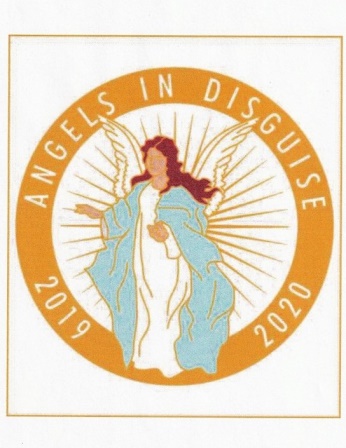 Subscription FormThe Golden Lamp, a publication of the Colorado State Council of ESA, will be published June, August, October, December, February and April. ALL reports, articles, pictures and submissions, must be received by the 1st of each of the above months. Please adhere to the deadline so the publication date may be met.Email notifications will be sent out when the issue has been posted on the Colorado Web site, usually no later than the 15th of each month.When submitting articles by e-mail, include:  Your name, Chapter Name and #, Chapter CityEnter “Golden Lamp Article” in the subject line.Any submissions without this information might not be published.Once an issue has been posted to the Colorado Web site, you will receive a notification and a link to the current issue of the Golden Lamp.To ensure you receive a notification, please complete the subscription form specifying your preference.For email copies, include your email address, and send to:Dixie Daly, Golden Lamp Editor, dixie@dixiedaly.comPlease put “Golden Lamp Subscription” in the subject line.For a printed, paper copy, complete the subscription form and mail with a check for $25.00. Chapter Presidents will not be charged, but you MUST request the printed copy on the form below. Send subscription with check to:Dixie Daly, Golden Lamp Editor, 2215 Buckingham Circle, Loveland, CO 80538Please make checks payable to:  Dixie DalyIssues will not be sent out, until payment has been made.--------------------------------------------------------------------------Please PRINT CLEARLY.	Any unreadable information may delay delivery of issues.Name: 	Chapter: 	#:  	Address: 	City 	Zip:  	Email:  	I would like  paper  copy            I wish to receive an email notification 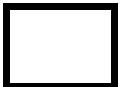 